Fiskivinnugransking (nýskapan, menning og gransking)Framløgudagur – Fastalávintsmánadag 24. februar 2020á Hotel Føroyum09:00	Kaffi verður at fáa kl. 9 – við onkrum afturvið. Byrjað verður stundisliga 9:30!	09:30	Jacob Vestergaard, landsstýrismaður, bjóðar vælkomin09:45	Eilif Gaard, formaður/(Jákup M., samskipari) greiðir stutt frá Fiskivinnuroyndum 10:00	Marknaðarkanningar í Kina (2017-19) v/Jóhonnu Magnusardóttir og Dávid Fossdalsá 10:20 	Kudoa í makreli (2017-19) - Havstovan v/Dánjal Petur Højgaard10:35	Marknaðarkanningar og marknaðarføring av norðhavs-, fjarðasild og brislingi (2018-19) og Marknaðarkanning fyri silda og makrel úrdráttir í Týsklandi og Hollandi 2020 - Tavan sp/f v/Marnar Pattinson10.50	Menning av línuskipan, sum kann lyfta línuna upp frá havbotninum (2019) – J.K.Joensen v/Jákup og Agnar Joensen11.05	Hávirka sjópylsu i Føroyum til marknaðir, har kinverjar búgva (2019) og eitt slag av framhaldi (2020) - Norðurrás v/Marni G Simonsen11.15	Menning til uggabeinsskering (2019) og Framleiðsla av Hotwings (2019) – Fiskavirkið v/Jákup Poulsen11.30 	Íblástrarfyrilestur (byrjar stundisliga): Margrét Geirsdóttir, serfrøðingur á Matís, gransking og nýskapan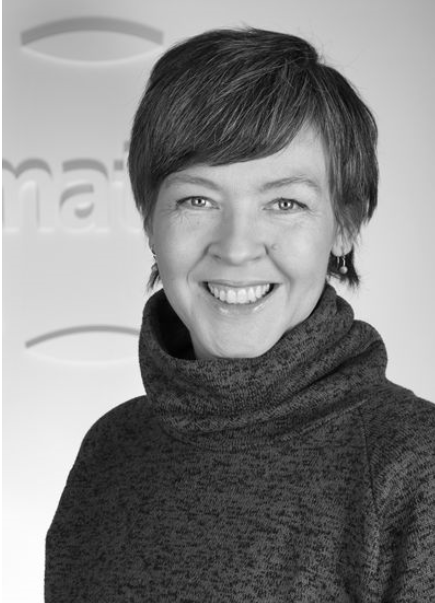 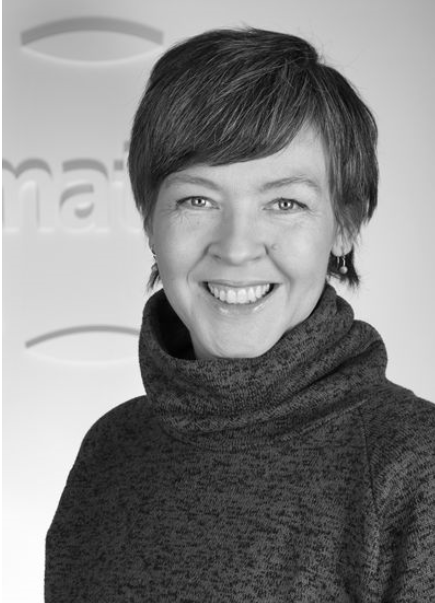 Meira góðskaðar vørur úr fiski (produktforedling).Roynt verður at fáa persón at greiða frá produktforedling (GL-IS-NO-DK) í breiðum høpi eisini møguleikar fyri meira framkomnum vørum eitt nú sum kann flytast út til Fjareystur - Asia. Hvat skulu vit gera í Føroyum í framtíðini – hvat skulu vit leggja okkum eftir ella leggja dent á? (Rávøra (fryst, saltað, flakaskering, fars, ensillagu, proteinhydrolysat v.m. – hálvfabrikata – liðugvøru – (íroknað funktional food, pet food,heilsuvørur v.m.))12.00  	Ábit  - ”Norðurlendski køkurin” (“NNM III”)13.00	Virðisøking av upsa - paneraðar og vacuumpakkaðar upsavørur - (2018-(20)) P/F Faroe Origin	Jens Pauli Petersen13.15	Royking av føroyskum úrdráttum (2016-17 seinkað) - Sjógæti Sp/f v/Hans Marius í byrgi13.30	Slímállur/Súgállur (2020) Sp/f Deep C Fishing v/Christian Mathisen13.40	Partroling við lemmum (Oljusparing) (2020)– Rock Trawl-doors v/Hans Jákup í Líðini13.50	Nýggj flakaskerimaskina framleiðast í FO (2020-21) - Petur Larsen P/F) v/Rógvi Róin14.00	Árstíðarbroytingar í útbreiðslu og nøgd av trimum sløgum av nebbasild og týdning teirra sum føði hjá toski á innaru leiðum  (2020-21) Havstovan v/Hannipaula Olsen14.10	Kaffisteðgur (kaffi, køka, frukt)14.25	Stovnan av felagsskapi at taka sær av burðardygd - Burðardygg fiskivinna í felag (2020-21) – JFK v/Durita í Grótinum14.35	Viðurskiftir, sum ávirka rávørugóðskuna á uppsjóvarfiski sum skal framleiðast á Varðin Pelagic CP) (2020-22) – Varðin Pelagic v/Egil Olsen & Annika Olsen14.50	Ber til at tynna stovnin, tá nógv er til, og fáa meira burturúr í longdini og samstundis økja tilgongdina til toskastovnin? (Ber til at økja MSY 15% á burðardyggan hátt?) – Forverkætlan v/Eivind Jacobsen15.00   	Framhaldandi kjak um svartkjaft – hesa ferð við Boga Jacobsen, sum greiðir frá møguleikunum at góðska svartkjaft (Varðin Pelagic). Hann er biðin at hugsa langt fram, hvussu vit í Føroyum kunnu  økja virðið á svartkjafti, sum jú er eitt toskafiskaslag! Vit skulu hava virðið upp komandi árini. – kjakupplegg – kanska kjak í 10-15 min. aftaná.15.15/30	Liðugt /KaffiKaffi, the og smákøkur allan dagin. Skorin frukt verður eisini til tann eina steðgin.Aftur í ár endar dagurin ikki við framløgur um ymiskar stuðulsmøguleikar. Í staðin er skipað fyri borði/bási, har ymiskt tilfar er tøkt, og møguleiki er fyri at tosa við fólk frá ymisku stuðulsskipanunum, tá steðgir eru, ella tá høvi býðst. Væntandi er tilfar tøkt frá hesum stuðulsmøguleikunum: Granskingarráðnum (Norforsk, HorizonEurope 2021-27), Vinnuframa, Nordisk Innovation. Umboð fyri Framtaksgrunnin vera væntandi eisini til staðar.Til fyrilestrarhaldararnar: Ynskiligt er, at FVR-verkætlanirnar taka hesi punkt við í framløgunum (annars rættuliga frítt, men tíðin er knøpp og má haldast):Verkætlanin.TíðarætlanFíggjarætlan og fígging av verkætlanini (minst til at takka teimum, sum stuðla!)Hvørji úrslit var ætlanin at koma fram til?Hvat fekst burturúr, ella hvørji úrslit eru nádd?Hvussu kunnu vit í Føroyum, íroknað vinnan, gera nýtslu av úrslitunum?(viðfest eru ymisk logo, sum tit kunnu brúka á PP-framløgunum)Hugsið eisini um endamálið við FVR (hygg inn á www.fvg.fo) 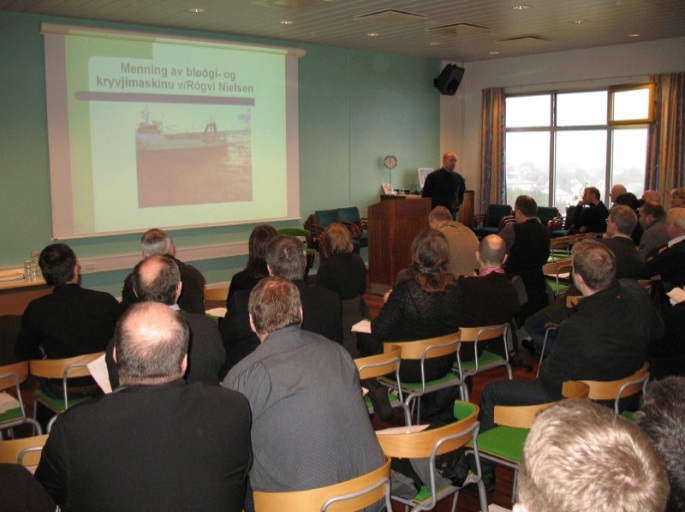 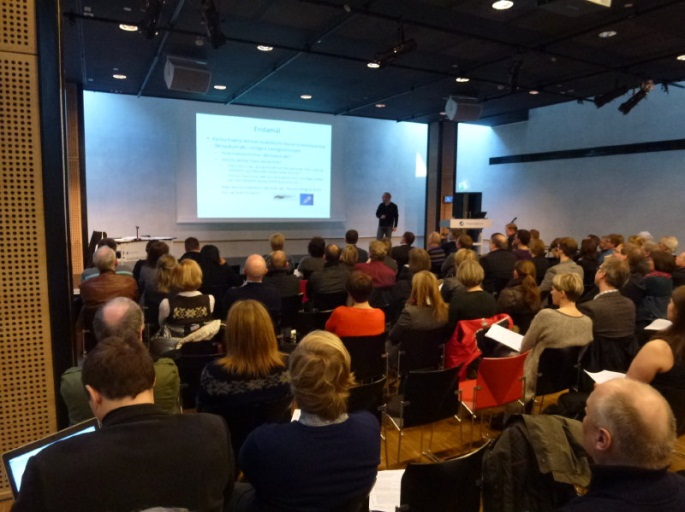 Frá fyrsta Framløgudegnum Fastalávintsmánadag 23. februar 2009 og fundinum 11. feb. 2013  Framløgudagur er á hvørjum ári Fastalávintsmánadag. Í ár (2020) er 12. ferð, at dagurin verður hildin.Eins og árini frammanundan verður borðreitt við – Ábiti/sjálvtøkuborði (á Hotel Føroyar - Køkurin og Borðkrókurin):Fyribils matskrá 24/2-20 kemur seinni (Brosma/Longa/Steinbítur/Upsi – Toskur – Skrubba og Tunga – Skøta – Laksur og kanska okkurt annað forvitnisligt fiskaslag afturat). Í fjør 18/2-19 varð borðreitt við m..a.Roykt laksasalat, smáepli og urtradippGratinerað øða og smágrøntRámarineraður kalvi, citrusolja og urtirStoktur steinbítur, snerkt bacon, paprika og sishumixDampaður toskur, ertrapurée og skósyraBakað reyðsprøka í nøtusmøri og salatYmisk mousse í kramarhúsi og sjokolátuÍ ár verður møguleika at smakka ymiskar sildavørur úr Svøríki frá Kledesholmen , sum leggur sild frá Tavuni í gløs.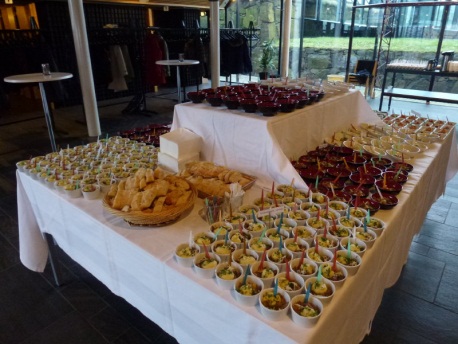 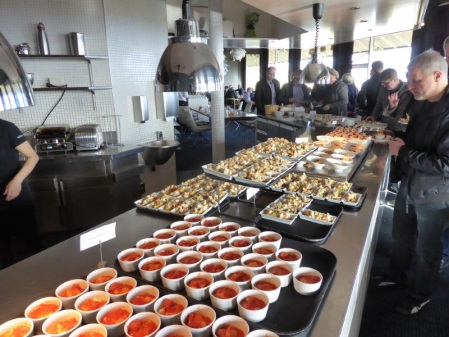 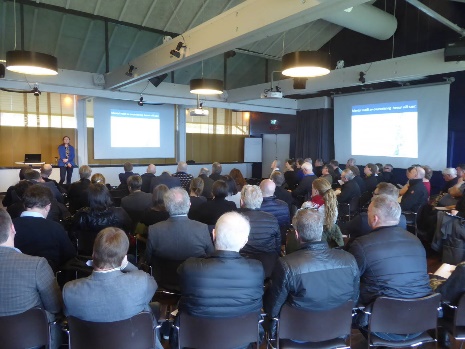 Frá 2013(NLH)    	           HF2015		                       HF2017